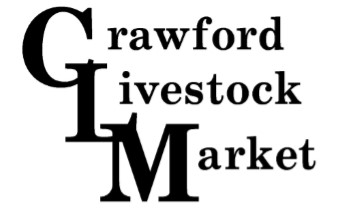 ConsignorHeadDescription        WtDelivery Date(s)PriceHAL & LINDA DOWNER560Spayed Heifers81010/02/23 - 10/07/23$246.50HAL & LINDA DOWNER240Spayed Heifers90009/25/23 -09/30/23$238.50TRIANGLE 4 LLC-JIM & KELLY DOWNER120Spayed Heifers82509/18/23 - 09/23/23$242.00TRIANGLE 4 LLC-JIM & KELLY DOWNER125Spayed Heifers93009/25/23 - 09/30/23$229.00TRIANGLE 4 LLC-JIM & KELLY DOWNER120Spayed Heifers97009/25/23 - 09/30/23$227.00UNDERWOOD RANCH120Steers90009/11/23 - 09/14/23$245.00MATT TIGHE60Steers94008/28/23 - 08/31/23$244.00TIM & STEPH HRUBY65Spayed Heifers86509/13/23 - 09/18/23$239.50GLEN & DEBBY PETERSEN118Open Heifers89009/06/23 - 09/07/23$239.50KLING RANCH290Steers95510/02/23 - 10/09/23$246.50JUD SKAVDAHL FAMILY120Steers98009/05/23 - 09/12/23$243.75MARCY CATTLE CO.300Steers98508/21/23 - 08/26/23$241.00MARCY CATTLE CO.230Steers100009/18/23 - 09/23/23$241.50MARCY CATTLE CO.168Steers103508/16/23 - 08/19/23$239.50MARCY CATTLE CO. & SLAYDE & ALEXA DENTON400Steers99508/28/23 - 08/29/23$241.00HAMILTON VALLEY RANCH420Steers9758/17/2023$242.00HAMILTON VALLEY RANCH310Steers9409/5/2023$242.50HAMILTON VALLEY RANCH320Spayed Heifers9508/24/2023$235.00HAMILTON VALLEY RANCH & CONNER CATTLE CO.180Spayed Heifers9309/7/2023$242.50JOHN H. BURKE495Steers105009/11/23 - 09/16/23$235.00LANE & JESSI GROTE345Steers100008/28/23 - 09/01/23$238.25BANNAN RANCH116Steers100008/29/23 - 09/01/23$238.50BILL & ANNE WILSON132Spayed Heifers84509/18/23 - 09/22/23$245.50BOX X RANCH, INC.220Spayed Heifers93009/09/23 - 09/14/23$227.50BOX X RANCH, INC.240Spayed Heifers95009/02/23 - 09/07/23$228.00ANDY & HOLLY FEDERLE130Spayed Heifers92509/10/23 - 09/17/23$232.50HAMAKER & LAMBERT62Spayed Heifers92508/28/23 - 09/01/23$233.50SANDHILLS LIVESTOCK CO, LLC98Spayed Heifers92509/06/23 - 09/08/23$229.50RHETT & RICKIE FANNING60Spayed Heifers95010/02/23 - 10/06/23$228.50HONKEN LIVESTOCK70Spayed Heifers84009/21/23 - 09/25/23$229.50HONKEN LIVESTOCK80Spayed Heifers73509/21/23 - 09/25/23$247.00BARKER RANCH, LLC. - KURT & LAURA BARKER130Steer Calves44010/02/23 - 10/09/23$367.50BARKER RANCH, LLC. - KURT & LAURA BARKER135Heifer Calves41010/02/23 - 10/09/23$330.00BARKER RANCH, LLC. - KURT & LAURA BARKER60/60Steer / Heifer Calves370/37010/02/23 - 10/09/23$350-$330GRUBBING HOE RANCH, INC.320Steer Calves51011/01/23 - 11/11/23$339.00RORY & WANDA BROWN175Steer Calves54011/07/23 - 11/12/23$321.00RORY & WANDA BROWN95Heifer Calves51011/07/23 - 11/12/23$296.00TUBBS LAND & CATTLE LLC95Steer Calves57510/16/23 - 10/19/23$297.00TUBBS LAND & CATTLE LLC110Steer Calves51010/16/23 - 10/19/23$320.00TUBBS LAND & CATTLE LLC120Heifer Calves48010/16/23 - 10/19/23$300.00RICHARDS & REYELTS105Steer Calves47512/01/23 - 12/10/23$332.00RICHARDS & REYELTS107Heifer Calves45012/01/23 - 12/10/23$287.50JEREMY LANGDEAU94Steer Calves57512/01/23 - 12/10/23$276.00JEREMY LANGDEAU94Heifer Calves55012/01/23 - 12/10/23$265.00BILL MILLER90Steer Calves59010/23/23 - 10/25/23$291.00KATHY NUNN & GARETTE & KODI NAILLON90Steer Calves60010/21/23 - 11/01/23$279.00KATHY NUNN & GARETTE & KODI NAILLON95Heifer Calves58510/21/23 - 11/01/23$270.00J.S. RANKIN RANCHES180Steer Calves63010/23/23 - 10/25/23$294.00TODD, SHARON & SHEENA SEMROSKA90Steer Calves63510/21/23 - 10/25/23$292.00TIM & CHERYL LAMONT90Steer Calves61010/28/23 - 11/02/23$286.00TIM & CHERYL LAMONT100Steer Calves53010/28/23 - 11/02/23$316.00KIRK & EMILY SEMROKSA90Heifer Calves61010/23/23 - 10/26/23$270.00KINDRED RANCH258Steer Calves67010/23/23 - 10/30/23$282.00KINDRED RANCH100Steer Calves58010/23/23 - 10/30/23$300.00MENG LIVING TRUST-JIM & DEB MENG75Steer Calves67009/25/23 - 10/02/23$282.50J & D CATTLE CO. & JORDAN & JESSIE REED164Steer Calves6759/30/2023$280.00J & D CATTLE CO. & JORDAN & JESSIE REED95Steer Calves5959/30/2023$287.00HUNTER CATTLE CO-ROSS & TRISHA HUNTER170Steer Calves65011/04/23 - 11/08/23$302.00JOBIE & ALISHA DRYDEN85Steer Calves64011/10/2023$279.00JOBIE & ALISHA DRYDEN85Heifer Calves58011/10/2023$272.50RAPP & TREVILLYAN RANCHES265Steer Calves63010/16/23 - 10/18/23$282.00RAPP & TREVILLYAN RANCHES265Heifer Calves59510/16/23 - 10/18/23$270.00JERRY & SANDY HARMS - KELLY & ROSE HILDEBRAND95Steer Calves61010/12/23 - 10/19/23$288.50JERRY & SANDY HARMS - KELLY & ROSE HILDEBRAND95Heifer Calves57510/12/23 - 10/19/23$270.00FANNING RANCH-JASON & ANDREA FANNING190Steer Calves59010/30/23 - 11/04/23$286.00FANNING RANCH-JASON & ANDREA FANNING100Steer Calves52510/30/23 - 11/04/23$323.00FANNING RANCH-JASON & ANDREA FANNING200Heifer Calves55010/30/23 - 11/04/23$280.00BRUEGGER RANCH-SHAWN, KIM, KAYCE & KASSIDY BRUEGGER105Steer Calves55010/16/23 - 10/21/23$308.00LLOYD & MICKI VOTRUBA140Weaned Steers74012/04/23 - 12/08/23$274.00SHAW RANCH, LLC80Weaned Steers70012/04/23 - 12/09/23$291.00SHAW RANCH, LLC85Weaned Heifers67512/04/23 - 12/09/23$276.00